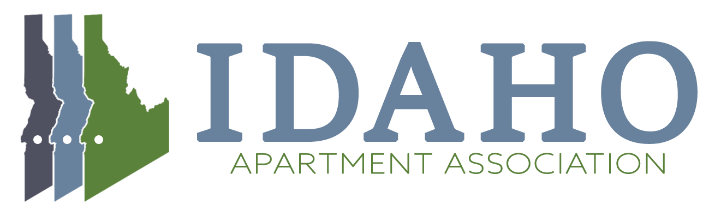 Membership Committee AgendaJune 10th, 2021  11:00 AMWelcome and IntroductionsIAA Committees: How do they work and what do they do?Being a Successful Committee MemberCommittee Scope of WorkCommittee GoalsMember BenefitsAdditional BusinessNEXT MEETING:  July 15th, 2021 11 AM